2 младшая группаУтренняя зарядка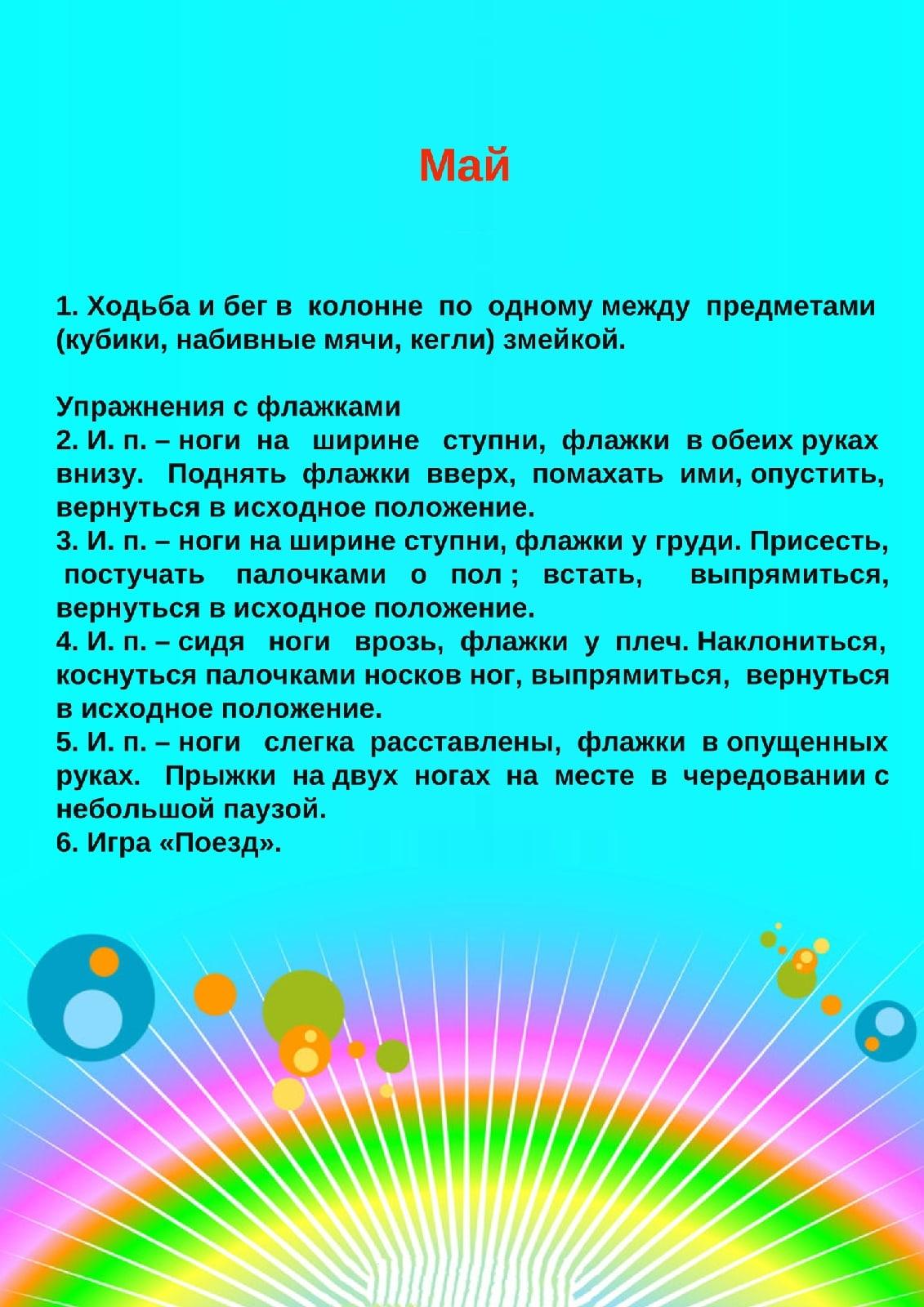 Общеразвивающие упражнения с мячом1.  И. п. — ноги на ширине ступни, мяч в согнутых руках у груди. Выпрямляя руки, поднять мяч вверх, опустить мяч, вернуться в исходное положение 2.  И. п. — ноги слегка расставлены, мяч внизу. Присесть, мяч в согнутых руках к груди. Выпрямиться, вернуться в исходное положение 3.  И. п. — сидя на пятках, мяч на полу. Прокатывание мяча кругом в обе стороны попеременно 4. И. п. — ноги слегка расставлены, руки вдоль туловища, мяч на полу. Прыжки на двух ногах вокруг мяча в обе стороны .5. Ходьба по кругу с мячом в руках. Основные виды движений.Прокатывание мячей в прямом направлении .Игровое упражнение «Быстрый мяч». Дети становятся на исходную линию, обозначенную чертой или шнуром. В руках у каждого ребенка мяч (большой диаметр). По сигналу взрослого дети занимают исходное положение — ноги на ширине плеч, мяч в согнутых руках у груди. По следующей команде дети наклоняются и, энергичным движением оттолкнув мяч, прокатывают его вперед, а затем бегут за ним. На исходную линию возвращаются шагом. Упражнение повторяется Ползание между предметами, не задевая их.Игровое упражнение «Проползи — не задень». На полу в две линии на расстоянии 1,5 м друг от друга выложены набивные мячи (по 4—5 штук). Дети выполняют ползание между мячами на четвереньках с опорой на ладони и колени («змейкой»). Поднимаются, подходят к обручу — шаг в обруч и хлопок в ладоши над головой. Для повторения упражнения дети обходят мячи с внешней стороны.Подвижная игра «Зайка серый умывается». Дети вместе со взрослыми произносят:Зайка серый умывается, Зайка в гости собирается. Вымыл носик, вымыл хвостик, Вымыл ухо, вытер сухо.В соответствии с текстом стихотворения дети выполняют движения, прыгают на двух ногах, продвигаясь вперед — «направляются в гости». Интеллектуальное заданиеСоедини вид спорта с соответствующим атрибутом.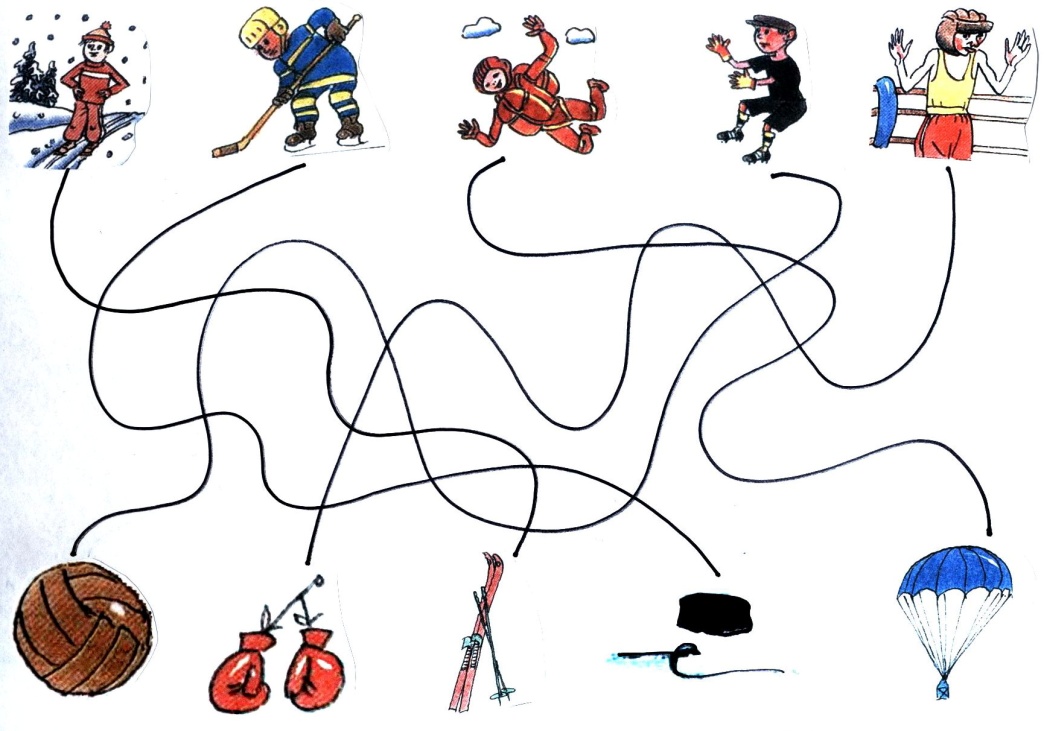 